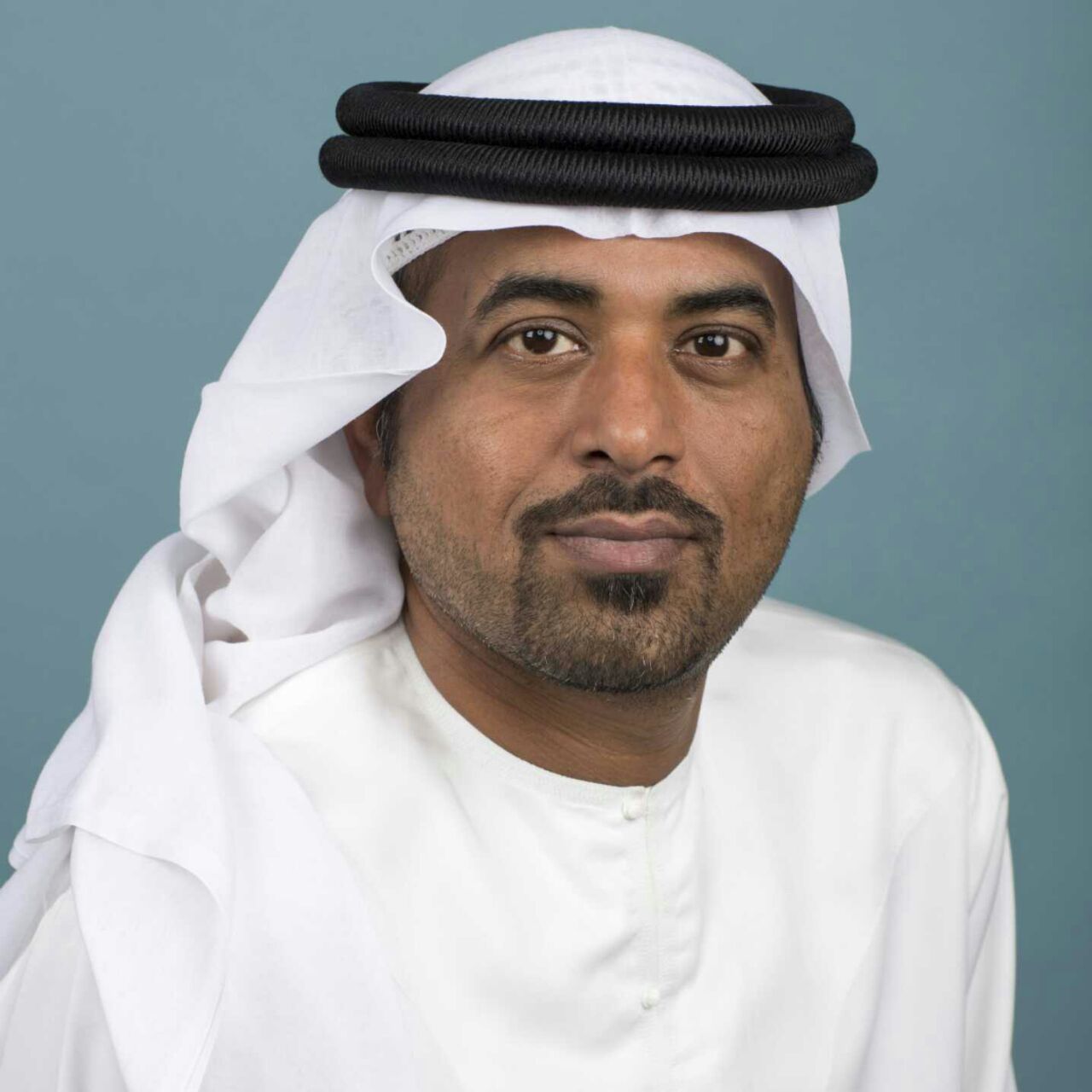 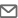 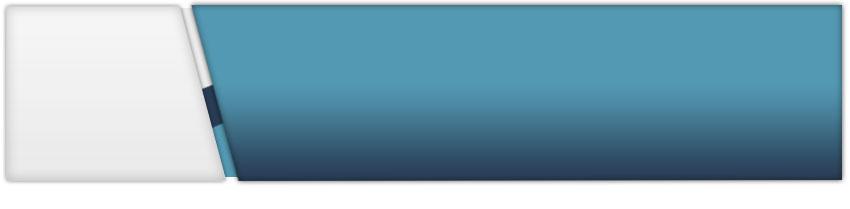 Key Skills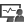 Profile Summary
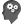 Offering over 24 years of experience in Strategic Planning for Project Milestone, Contracts Administration, Resource Planning, Budgeting & Forecasting, Training & Development and Manpower LeadershipExhibited excellence in executing various offshore Oil & Gas projects, buildings, steel structures, roads, pipelines and underground services Incisive acumen in improving supplier operational performance and reduced costs, higher quality & improved lead times through Capex Optimization, FIDIC Contracts and Process based ProcurementsExperience in monitoring project activities from conceptualization to execution including technical specifications, stage inspections & progress monitoring and ensuring on-time closures within preset cost parametersLed implementation teams in numerous projects in diverse environmentsAddressed HR requirements with qualified staff in different disciplines from different parts of the world through, screening, interviewing, verifying credentialsKnowledge of AutoCAD, SAP, Primavera and ACONEXExcellent relationship management, analytical and negotiation skills with capabilities in swiftly ramping-up projects in coordination with clients, contractors, vendors and consultants  Education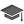 Bachelors in Civil Engineering from UAE University, Al Ain in 1992Profile Summary
Offering over 24 years of experience in Strategic Planning for Project Milestone, Contracts Administration, Resource Planning, Budgeting & Forecasting, Training & Development and Manpower LeadershipExhibited excellence in executing various offshore Oil & Gas projects, buildings, steel structures, roads, pipelines and underground services Incisive acumen in improving supplier operational performance and reduced costs, higher quality & improved lead times through Capex Optimization, FIDIC Contracts and Process based ProcurementsExperience in monitoring project activities from conceptualization to execution including technical specifications, stage inspections & progress monitoring and ensuring on-time closures within preset cost parametersLed implementation teams in numerous projects in diverse environmentsAddressed HR requirements with qualified staff in different disciplines from different parts of the world through, screening, interviewing, verifying credentialsKnowledge of AutoCAD, SAP, Primavera and ACONEXExcellent relationship management, analytical and negotiation skills with capabilities in swiftly ramping-up projects in coordination with clients, contractors, vendors and consultants  EducationBachelors in Civil Engineering from UAE University, Al Ain in 1992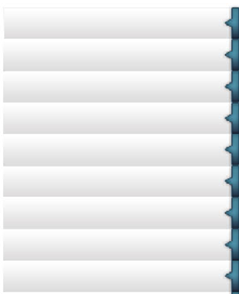  IT Skills 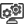 MS Project, MS Office Suite (Word, Excel, PowerPoint & Access), SAP, AutoCAD, Primavera and ACONEXProfile Summary
Offering over 24 years of experience in Strategic Planning for Project Milestone, Contracts Administration, Resource Planning, Budgeting & Forecasting, Training & Development and Manpower LeadershipExhibited excellence in executing various offshore Oil & Gas projects, buildings, steel structures, roads, pipelines and underground services Incisive acumen in improving supplier operational performance and reduced costs, higher quality & improved lead times through Capex Optimization, FIDIC Contracts and Process based ProcurementsExperience in monitoring project activities from conceptualization to execution including technical specifications, stage inspections & progress monitoring and ensuring on-time closures within preset cost parametersLed implementation teams in numerous projects in diverse environmentsAddressed HR requirements with qualified staff in different disciplines from different parts of the world through, screening, interviewing, verifying credentialsKnowledge of AutoCAD, SAP, Primavera and ACONEXExcellent relationship management, analytical and negotiation skills with capabilities in swiftly ramping-up projects in coordination with clients, contractors, vendors and consultants  EducationBachelors in Civil Engineering from UAE University, Al Ain in 1992Profile Summary
Offering over 24 years of experience in Strategic Planning for Project Milestone, Contracts Administration, Resource Planning, Budgeting & Forecasting, Training & Development and Manpower LeadershipExhibited excellence in executing various offshore Oil & Gas projects, buildings, steel structures, roads, pipelines and underground services Incisive acumen in improving supplier operational performance and reduced costs, higher quality & improved lead times through Capex Optimization, FIDIC Contracts and Process based ProcurementsExperience in monitoring project activities from conceptualization to execution including technical specifications, stage inspections & progress monitoring and ensuring on-time closures within preset cost parametersLed implementation teams in numerous projects in diverse environmentsAddressed HR requirements with qualified staff in different disciplines from different parts of the world through, screening, interviewing, verifying credentialsKnowledge of AutoCAD, SAP, Primavera and ACONEXExcellent relationship management, analytical and negotiation skills with capabilities in swiftly ramping-up projects in coordination with clients, contractors, vendors and consultants  EducationBachelors in Civil Engineering from UAE University, Al Ain in 1992 Career Timeline	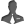  Career Timeline	 Career Timeline	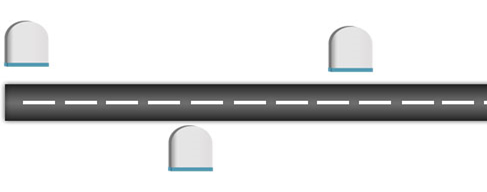  Soft Skills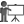 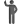 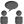 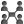 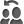 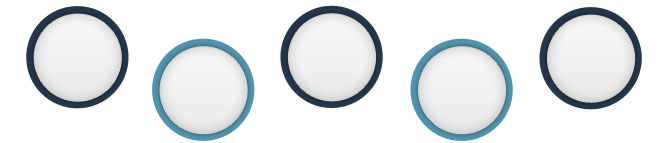  Soft Skills Soft Skills Work Experience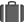  Work Experience Work ExperienceSince Jun’08 with ALDAR Properties PJSC as Project Director – International ProjectsNov’07 – Apr’08 with Dubai Cable Private Company LLC (DUCAB), Jable Ali as Project Manager – Civil(New Special Cable Unit Factory)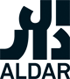 Dec’92 – Apr07 with Abu Dhabi Gas Liquefaction Company (ADGAS), Das Island as Head of General and Technical ServicesRole: Developing contracting strategies; performing analysis of technical & commercial aspects of the offers; controlling contracts in terms of deviations at execution stage; ensuring effective business planning & control to maintain financial integrity of projectsProviding strategic & technical inputs on methodologies of construction including field engineering support; sequencing, monitoring, planning, reporting and controlling the  engineering, procurement & construction activities Strategizing short / long-term action plans regarding the business growth, project management, O&M and development as part of the executive decision-making teamAdministering array of project operations such as planning & scheduling, resource allocation, project accounting and control, while providing technical direction and ensuring compliance with quality standardsFormulating project baselines; monitoring & controlling projects with respect to cost, resource deployment, time overruns and quality compliance for ensuring satisfactory execution of projectsEstablishing processes & SOPs and deploying various methodologies & recommending modern practices to save execution time, minimize bottlenecks, realize operational efficiencies, control cost & reduce cycle time Preparing budgets & analyzing variances between projected & actual costs; implementing corrective actions for rectifying the sameLiaising with consultants, contractors, team members & other officials for ensuring effectiveness of site activities, discerning and managing risks present  in the projects, as well as planning for contingenciesReviewing quality at project site by exercising rigorous quality control plan & proceduresExtending support for development of master schedules, resource schedules, execution plans, budgets, statement of requirements, project close-out reports, QHSE management plans and tendersMapping training needs and conducting technical & non-technical development activities for the department’s existing staffConducting:Advance Safety Audits (ASA)Safety WorkshopsNear - Miss Reporting HSE Workplace Committee Meetings Management Safety ToursActive member in Task Risk Assessment Committee (TRA)Process owner of HSEMS (HSE Management System) Process owner of AIRMS (Integrity and Reliability Management System)Significant Accomplishments:At ALDAR Properties PJSCAL Muneera Project – saving over AED 500 million via Competitive tendering,  value engineering and renegotiation the subcontractor packages  AL Falah Project – saving over AED one billion via Competitive tendering, value engineering and renegotiation the subcontractor packages  AD Plaza Project - Thirty Million Man-hours (30,000,000) without any lost time injury achievement on 9 March 2016At Dubai Cable Private Company LLC (DUCAB)Successfully issued DUCAB’s first Complete Contract Document for bidding with complete tendering and evaluation systemsCompleted a gas based auxiliary power supply for a major project (10 MVA) which equated to a potential savings of 16 Million AED to which DUCAB has decided to implement the suggestionAt Abu Dhabi Gas Liquefaction Company (ADGAS)Achieved target consistently for 7 years without Lost Time Incident with ADGAS from 2000 – 2007Conferred with:Certificate of Excellence for “The Movement to the New ADGAS Das Main Office Building” by Plant Maintenance Engineering Manager in January 2002Certificate of Excellence for “Man of the Year” by Plant Maintenance & Engineering Manager in September 2002Certificate of Excellence for “The Replacement of the Loading Arms” by Plant Manager in December 2002Certificate of Exceptional Performance for “Innovative Work in Identifying Business Improvement” by General Manager in 2004Certificate of Recognition for “Contribution and Support to Competence Assurance Management System (CAMS) Implementation” by Production Manager in December 2005Certificate of Recognition for “Excellent Contribution ad Support in Modifying and Renovation the Fishing Club” by Fishing  Club Chairmen in May 2006Spot Recognition Award for “Production Division Performance Achievement” by Production Manager in December 2006Spot Recognition Award for “The Valuable Contribution towards the Successful Implementation of the Redeveloped HSE Management System” by Integrity and Quality Manager in December 2006Spot Recognition Awards for “Continuous Support and Contribution to the Successful Conduct of the AIRMS Sub-committee and its Progress” by Production Manager in January 2007 ProjectsAt ALDAR Properties PJSCProject Title: 	Abu Dhabi Plaza, KazakhstanClient:		Crown Prince Court – CPCProject Value:       US$ 1.3 billion Designation: 	Managing DirectorPeriod: 		Jul’15 - PresentDescription: 	The Abu Dhabi Plaza Complex, is developed by Aldar, will be ready by July 2017 in Astana, to be ready for the Economic Expo 2017, which will be held in Astana, the capital of Kazakhstan.	The Abu Dhabi Plaza Complex project will include 90,000m² of commercial space, 598 residential units in a 75 storey tower (382 meter) , the highest tower in Central Asia., a retail space of 111,000 m² and two 390 rooms’ hotels. Project Title: 	Abu Dhabi World Trade Centre Client :                  Crown Prince Court -CPCProject Value:      AED 6.7 Billion Period: 		Jun’13 – Jul’15Description:      A fully integrated mixed-use development comprised of grade A offices tower (72,000m²), 95 storey residences tower (80,000m²), mall   (60,000m²), souk and 195 rooms hotel Courtyard by Marriott, the site of WTC holds a special place in the capital's history as the location of the old Central Market – a 12-acre single-story market that was the center of all business and trading in the growing city.Project Title: 	Al Falah Community DevelopmentClient :                  Crown Prince Court –CPCDesignation: 	Senior Project ManagerProject Value:      AED 9.3 billion Period: 		Jun’12 – Jul’15Description: 	Al Falah community is a master planned development area which occupies a 12.5 million square meter area, located on the east of the Abu Dhabi International Airport and Abu Dhabi-Dubai highway. It has been designed to provide full community facilities and extensive opportunities for UAE National citizens.	Al Falah consists of five 'villages' presenting 4,857 villas and a range of community amenities. Each of the five villages is arranged around its own landscaped “Village and Neighborhood Centers’ and will contain a mosque, market square as well as mix of local shops and offices. To ensure convenience of residents all shopping facilities are strategically placed within a 10 minute walk from all villas.Project Title: 	Al Muneera ProjectClient :                  ALDAR PropertiesDesignation: 	Senior Project ManagerProject Value:       AED 3.2 Billion Period: 		Jun’08 – Jun’12Highlights:Managed the construction of AL Muneera Project  within Al Raha Beach DevelopmentAt Dubai Cable Private Company LLC (DUCAB)	 Project Title: 	Construction of the New Special Cable Unit Factory in Jable Ali Area (AED 400 Million)Role:Conducted project feasibility study with defined options and provided final recommendationsManaged preparation of tender enquiry and contract documents to FIDIC and value engineering principlesAbu Dhabi Das Liquefaction Company (ADGAS) Head of General & Technical Services Roles & Responsibilities: Accountable for the overall contract performance of strategically outsourced hard and soft services And responsible for delivering effectively outcomes that meet the objectives of its critical stakeholders.Effectively and efficiently plan, direct and manage the mobilization of facilities management outsourcing across all entities of the business, ramping up to full operation within defined timescales and parameters.Accountable for the ongoing Direction, development and Management of contractors in the successful delivery of a full complement of hard and soft services, ensuring adherence to contracted KPI and SLA.Develop and maintain high level maintenance plans, ensuring contractor’s ability to accurately and effectively meet all timelines whilst delivering the highest quality standards and value for money.Ensure contractor’s effectiveness in developing, managing and maintaining appropriate technical / operational standards and quality assurance processesEstablishing and implement controls and risk management targeted at increasing operational/cost efficiency, improve management information, ensure compliance, improve/standardize service delivery, increase internal/external customer satisfaction.Promote and maintain the highest standards of Health, Safety & Environmental Management and ethical employment and treatment of internal and contracted workforce.Monitor and direct daily operations to ensure that goals and objectives are met in term of serviceDeliver and align annual strategy plans relating to outsourced services with the organizations overall operating strategy.Accountable for the development, management and reporting of budgets relating to facilities management activitiesMaintain contractual records and documentation and control of all contract correspondence, information sheets, status reports and other documents for all activity streams.Monitor contractors’ compliance with established procedures, fair labor standards and general welfare, identifying areas of risk / breach applying appropriate corrective actions in remedy. TrainingsAttended various seminars, exhibitions, conferences, and in-house courses, including:Modern Management Techniques, Project Management, Finance for Non-Financial Staff, NetworkingSAP/R3 Enterprise System, Advance Management TechniquesSafety Industrial Plants, Writing Project Specifications, Problem Solving & Decision Making, Contract Administration, Effective Budgeting and Cost Control, Skills Analysis & Competency Profiling, Environmental AwarenessIntroduction to Management, Contract Strategic ManagementTime Management, Meeting Skills and Team Building, Team Building & Leadership SkillsIntroduction to Contract Management, Total Value Engineering, Risk Management, Self-Management, Waste Management, Risk Assessment Training, Maintenance Management, Mobilizing People (IMD)Balance Scorecard Concepts and ProcessSince Jun’08 with ALDAR Properties PJSC as Project Director – International ProjectsNov’07 – Apr’08 with Dubai Cable Private Company LLC (DUCAB), Jable Ali as Project Manager – Civil(New Special Cable Unit Factory)Dec’92 – Apr07 with Abu Dhabi Gas Liquefaction Company (ADGAS), Das Island as Head of General and Technical ServicesRole: Developing contracting strategies; performing analysis of technical & commercial aspects of the offers; controlling contracts in terms of deviations at execution stage; ensuring effective business planning & control to maintain financial integrity of projectsProviding strategic & technical inputs on methodologies of construction including field engineering support; sequencing, monitoring, planning, reporting and controlling the  engineering, procurement & construction activities Strategizing short / long-term action plans regarding the business growth, project management, O&M and development as part of the executive decision-making teamAdministering array of project operations such as planning & scheduling, resource allocation, project accounting and control, while providing technical direction and ensuring compliance with quality standardsFormulating project baselines; monitoring & controlling projects with respect to cost, resource deployment, time overruns and quality compliance for ensuring satisfactory execution of projectsEstablishing processes & SOPs and deploying various methodologies & recommending modern practices to save execution time, minimize bottlenecks, realize operational efficiencies, control cost & reduce cycle time Preparing budgets & analyzing variances between projected & actual costs; implementing corrective actions for rectifying the sameLiaising with consultants, contractors, team members & other officials for ensuring effectiveness of site activities, discerning and managing risks present  in the projects, as well as planning for contingenciesReviewing quality at project site by exercising rigorous quality control plan & proceduresExtending support for development of master schedules, resource schedules, execution plans, budgets, statement of requirements, project close-out reports, QHSE management plans and tendersMapping training needs and conducting technical & non-technical development activities for the department’s existing staffConducting:Advance Safety Audits (ASA)Safety WorkshopsNear - Miss Reporting HSE Workplace Committee Meetings Management Safety ToursActive member in Task Risk Assessment Committee (TRA)Process owner of HSEMS (HSE Management System) Process owner of AIRMS (Integrity and Reliability Management System)Significant Accomplishments:At ALDAR Properties PJSCAL Muneera Project – saving over AED 500 million via Competitive tendering,  value engineering and renegotiation the subcontractor packages  AL Falah Project – saving over AED one billion via Competitive tendering, value engineering and renegotiation the subcontractor packages  AD Plaza Project - Thirty Million Man-hours (30,000,000) without any lost time injury achievement on 9 March 2016At Dubai Cable Private Company LLC (DUCAB)Successfully issued DUCAB’s first Complete Contract Document for bidding with complete tendering and evaluation systemsCompleted a gas based auxiliary power supply for a major project (10 MVA) which equated to a potential savings of 16 Million AED to which DUCAB has decided to implement the suggestionAt Abu Dhabi Gas Liquefaction Company (ADGAS)Achieved target consistently for 7 years without Lost Time Incident with ADGAS from 2000 – 2007Conferred with:Certificate of Excellence for “The Movement to the New ADGAS Das Main Office Building” by Plant Maintenance Engineering Manager in January 2002Certificate of Excellence for “Man of the Year” by Plant Maintenance & Engineering Manager in September 2002Certificate of Excellence for “The Replacement of the Loading Arms” by Plant Manager in December 2002Certificate of Exceptional Performance for “Innovative Work in Identifying Business Improvement” by General Manager in 2004Certificate of Recognition for “Contribution and Support to Competence Assurance Management System (CAMS) Implementation” by Production Manager in December 2005Certificate of Recognition for “Excellent Contribution ad Support in Modifying and Renovation the Fishing Club” by Fishing  Club Chairmen in May 2006Spot Recognition Award for “Production Division Performance Achievement” by Production Manager in December 2006Spot Recognition Award for “The Valuable Contribution towards the Successful Implementation of the Redeveloped HSE Management System” by Integrity and Quality Manager in December 2006Spot Recognition Awards for “Continuous Support and Contribution to the Successful Conduct of the AIRMS Sub-committee and its Progress” by Production Manager in January 2007 ProjectsAt ALDAR Properties PJSCProject Title: 	Abu Dhabi Plaza, KazakhstanClient:		Crown Prince Court – CPCProject Value:       US$ 1.3 billion Designation: 	Managing DirectorPeriod: 		Jul’15 - PresentDescription: 	The Abu Dhabi Plaza Complex, is developed by Aldar, will be ready by July 2017 in Astana, to be ready for the Economic Expo 2017, which will be held in Astana, the capital of Kazakhstan.	The Abu Dhabi Plaza Complex project will include 90,000m² of commercial space, 598 residential units in a 75 storey tower (382 meter) , the highest tower in Central Asia., a retail space of 111,000 m² and two 390 rooms’ hotels. Project Title: 	Abu Dhabi World Trade Centre Client :                  Crown Prince Court -CPCProject Value:      AED 6.7 Billion Period: 		Jun’13 – Jul’15Description:      A fully integrated mixed-use development comprised of grade A offices tower (72,000m²), 95 storey residences tower (80,000m²), mall   (60,000m²), souk and 195 rooms hotel Courtyard by Marriott, the site of WTC holds a special place in the capital's history as the location of the old Central Market – a 12-acre single-story market that was the center of all business and trading in the growing city.Project Title: 	Al Falah Community DevelopmentClient :                  Crown Prince Court –CPCDesignation: 	Senior Project ManagerProject Value:      AED 9.3 billion Period: 		Jun’12 – Jul’15Description: 	Al Falah community is a master planned development area which occupies a 12.5 million square meter area, located on the east of the Abu Dhabi International Airport and Abu Dhabi-Dubai highway. It has been designed to provide full community facilities and extensive opportunities for UAE National citizens.	Al Falah consists of five 'villages' presenting 4,857 villas and a range of community amenities. Each of the five villages is arranged around its own landscaped “Village and Neighborhood Centers’ and will contain a mosque, market square as well as mix of local shops and offices. To ensure convenience of residents all shopping facilities are strategically placed within a 10 minute walk from all villas.Project Title: 	Al Muneera ProjectClient :                  ALDAR PropertiesDesignation: 	Senior Project ManagerProject Value:       AED 3.2 Billion Period: 		Jun’08 – Jun’12Highlights:Managed the construction of AL Muneera Project  within Al Raha Beach DevelopmentAt Dubai Cable Private Company LLC (DUCAB)	 Project Title: 	Construction of the New Special Cable Unit Factory in Jable Ali Area (AED 400 Million)Role:Conducted project feasibility study with defined options and provided final recommendationsManaged preparation of tender enquiry and contract documents to FIDIC and value engineering principlesAbu Dhabi Das Liquefaction Company (ADGAS) Head of General & Technical Services Roles & Responsibilities: Accountable for the overall contract performance of strategically outsourced hard and soft services And responsible for delivering effectively outcomes that meet the objectives of its critical stakeholders.Effectively and efficiently plan, direct and manage the mobilization of facilities management outsourcing across all entities of the business, ramping up to full operation within defined timescales and parameters.Accountable for the ongoing Direction, development and Management of contractors in the successful delivery of a full complement of hard and soft services, ensuring adherence to contracted KPI and SLA.Develop and maintain high level maintenance plans, ensuring contractor’s ability to accurately and effectively meet all timelines whilst delivering the highest quality standards and value for money.Ensure contractor’s effectiveness in developing, managing and maintaining appropriate technical / operational standards and quality assurance processesEstablishing and implement controls and risk management targeted at increasing operational/cost efficiency, improve management information, ensure compliance, improve/standardize service delivery, increase internal/external customer satisfaction.Promote and maintain the highest standards of Health, Safety & Environmental Management and ethical employment and treatment of internal and contracted workforce.Monitor and direct daily operations to ensure that goals and objectives are met in term of serviceDeliver and align annual strategy plans relating to outsourced services with the organizations overall operating strategy.Accountable for the development, management and reporting of budgets relating to facilities management activitiesMaintain contractual records and documentation and control of all contract correspondence, information sheets, status reports and other documents for all activity streams.Monitor contractors’ compliance with established procedures, fair labor standards and general welfare, identifying areas of risk / breach applying appropriate corrective actions in remedy. TrainingsAttended various seminars, exhibitions, conferences, and in-house courses, including:Modern Management Techniques, Project Management, Finance for Non-Financial Staff, NetworkingSAP/R3 Enterprise System, Advance Management TechniquesSafety Industrial Plants, Writing Project Specifications, Problem Solving & Decision Making, Contract Administration, Effective Budgeting and Cost Control, Skills Analysis & Competency Profiling, Environmental AwarenessIntroduction to Management, Contract Strategic ManagementTime Management, Meeting Skills and Team Building, Team Building & Leadership SkillsIntroduction to Contract Management, Total Value Engineering, Risk Management, Self-Management, Waste Management, Risk Assessment Training, Maintenance Management, Mobilizing People (IMD)Balance Scorecard Concepts and Process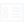 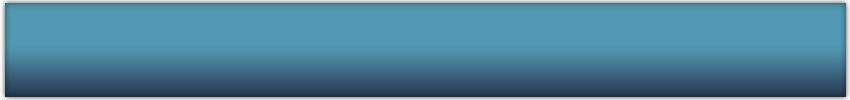 